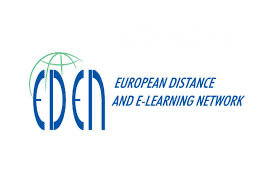 STATEMENTS from OEW2021Role of the openness in shaping of the post-pandemic education (Role of international associations)During this webinar several how questions have been raised and elaborated such as Why is openness in education and research still an issue?How can collaboration and exchange of experience contribute to expanded understanding of benefits of open education?How to foster OERs to support learners and educational professionals in online learning? What experiences and initiatives have there been so far?How can the visibility of best practices be ensured?How can the adoption of OEP in higher education be obtained?Does the application of OER and OEP vary depending on the educational level (pre-school to adult education)?Has the demand for MOOCs and short non-degree courses changed during pandemic?In short what are the actions needed and how can international organizations advocate and support such actionsAt governmental levelAt institutional levelAt membership levelHow can international organizations support its members in actions, advocacy needed?How can international organizations work in coalition for advocacy and actions needed?